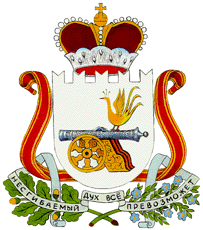 АДМИНИСТРАЦИЯМАЛЕЕВСКОГО СЕЛЬСКОГО ПОСЕЛЕНИЯКРАСНИНСКОГО РАЙОНА СМОЛЕНСКОЙ ОБЛАСТИПОСТАНОВЛЕНИЕот 26.04.2024                               № 27В целях реализации решения Совета депутатов Малеевского сельского поселения Краснинского района Смоленской области от 21 декабря 2023 года № 29 «О бюджете Малеевского сельского поселения Краснинского района Смоленской области на 2024 год и на плановый период 2025 и 2026 годов»Администрация Малеевского сельского поселения Краснинского района Смоленской области п о с т а н о в л я е т:1. Принять к исполнению бюджет Малеевского сельского поселения Краснинского района Смоленской области на 2024 год и на плановый период 2025 и 2026 годов.2. Главному администратору доходов бюджета  Малеевского сельского поселения принять меры по обеспечению поступления налогов, сборов и других обязательных платежей, а также по сокращению задолженности по их уплате и осуществлению мероприятий, препятствующих ее возникновению.3. Установить, что Администрация Малеевского сельского поселения Краснинского района Смоленской области при заключении, а также при изменении муниципальных контрактов (договоров) на поставку товаров, выполнение работ, оказание услуг вправе предусматривать авансовые платежи:- в размере до 100 процентов суммы муниципального контракта (договора), подлежащей оплате в текущем финансовом году, - по муниципальным контрактам (договорам) на услуги почтовой связи; на подписку на периодические печатные и электронные издания и на их приобретение; на обучение по программам дополнительного профессионального образования, участие в научных, методических, научно-практических и иных конференциях; на приобретение авиа- и железнодорожных билетов, билетов для проезда городским и пригородным транспортом; на проживание в жилых помещениях (бронирование и наем жилого помещения), на оплату транспортного обслуживания, на оплату услуг по фрахтованию при служебных командировках; по муниципальным контрактам (договорам) обязательного имущественного, личного страхования, страхования гражданской ответственности; по муниципальным контрактам (договорам) на оказание услуг технического сопровождения (технической поддержки) программного обеспечения средств защиты информации, приобретение права использования (разрешения) программ криптографической защиты информации, а также по муниципальным контрактам (договорам), заключенным непосредственно с производителями средств защиты информации, на приобретение программно-аппаратных комплексов и программных средств защиты информации; по муниципальным контрактам  (договорам) на выполнение  работ по технологическому присоединению к сетям электроснабжения, газоснабжения; - по заявкам на получение наличных денег – на приобретение горюче-смазочных материалов,  на оплату услуг связи; - в размере до 30 процентов суммы муниципального контракта (договора), подлежащей уплате в текущем финансовом году, - по муниципальным контрактам (договорам), заключенным в целях выполнения архитектурно-строительного проектирования, строительства объектов капитального строительства;  на выполнение работ по технической инвентаризации объектов капитального строительства и оказание услуг по предоставлению информации, связанной с техническим учетом объектов капитального строительства;  по муниципальным контрактам (договорам) на выполнение работ по проектированию переустройства и переустройству существующих сетей газоснабжения, электроснабжения; по муниципальным контрактам (договорам) на выполнение работ, связанных с ликвидацией последствий аварий, в соответствии с решением Комиссии по предупреждению и ликвидации чрезвычайных ситуаций и обеспечению пожарной безопасности при Администрации Малеевского сельского поселения Краснинского района Смоленской области; по муниципальным контрактам (договорам) на изготовление и поставку бланков строгой отчетности; по муниципальным контрактам (договорам) на поставку горюче-смазочных материалов, битумов нефтяных дорожных, щебней, смесей асфальтобетонных всех типов; по муниципальным контрактам (договорам) на выполнение проектно-изыскательских работ, ремонт, капитальный ремонт, строительство и реконструкцию автомобильных дорог общего пользования местного значения; по муниципальным контрактам (договорам), заключенным непосредственно с производителями  средств защиты информации, на приобретение программно-аппаратных комплексов и программных средств защиты информации; по муниципальным контрактам (договорам) на выполнение работ по технологическому присоединению к сетям теплоснабжения, водоснабжения и водоотведения; по муниципальным контрактам (договорам) на выполнение работ по проектированию переустройства и переустройству существующих сетей газоснабжения, электроснабжения.4. Установить, что в 2024 году получатели средств муниципального бюджета вправе предусматривать в заключаемых ими контрактах на поставку товаров (выполнение работ, оказание услуг), средства на финансовое обеспечение которых подлежат казначейскому сопровождению в соответствии с бюджетным законодательством Российской Федерации, авансовые платежи в размере от 30 до 50 процентов суммы муниципального контракта, но не более лимитов бюджетных обязательств, доведенных до получателей средств муниципального бюджета на указанные цели на соответствующий финансовый год.5. Установить, что отчеты об исполнении бюджета Малеевского сельского поселения Краснинского района Смоленской области за первый квартал, полугодие и девять месяцев текущего финансового года утверждаются правовым актом Администрации Малеевского сельского поселения Краснинского района Смоленской области по следующим показателям:- доходы местного бюджета;- расходы местного бюджета;- дефицит (профицит) местного бюджета.6. Настоящее постановление применяется к правоотношениям, возникшим с 1 января 2024 года.7. Контроль за исполнение настоящего постановления оставляю за собой.Глава муниципального образованияМалеевского сельского поселенияКраснинского района Смоленской области                               В.В. Кондудина О мерах по реализации решения Совета депутатов Малеевского сельского поселения Краснинского района Смоленской области «О бюджете Малеевского сельского поселения Краснинского района Смоленской области на 2024 год и на плановый период 2025 и 2026 годов»